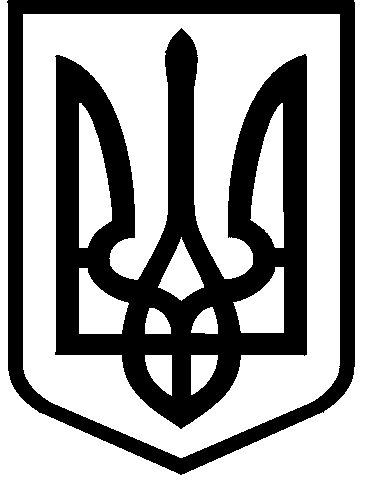 КИЇВСЬКА МІСЬКА РАДАV I ІI    СКЛИКАННЯПОСТІЙНА КОМІСІЯ КИЇВСЬКОЇ МІСЬКОЇ РАДИ З ПИТАНЬ БЮДЖЕТУ ТА СОЦІАЛЬНО-ЕКОНОМІЧНОГО РОЗВИТКУ01044 м. Київ, вул. Хрещатик, 36                                                тел.: (044) 202-70-43, 202-72-99ПРОТОКОЛ № 7засідання постійної комісії Київської міської ради з питань бюджету та соціально-економічного розвиткум. Київ 										15.12.2015Склад комісії – 19 осіб.Присутні –  17 осіб:Голова комісії: А.Странніков;Перший заступник голови комісії : П.Кузик;(з питань бюджетної політики)Перший заступник голови комісії : О.Маляревич;(з питань інвестиційної діяльності)Заступник голови комісії: Л.Костенко;Заступник голови комісії: В.Яловий;Секретар комісії: Г.Ясинський;Члени комісії:  Ю.Сулига, Я.Горбунов, В.Гончаров,  О.Чернецький, О.Веремеєнко, А.Дрепін, В.Левін,  В.Павлик, В.Товмасян,  О.Руденко, І.Никорак.Відсутні — 2 особи: М.Терентьєв, А.Шлапак.Запрошені:О.Міщенко — голова постійної комісії Київської міської ради з питань містобудування, архітектури та землекористування;В.Грушко — депутат Київської міської ради;І.Картавий — депутат Київської міської ради;Г. Сінцов — голова  Дарницької районної в м. Києві державної адміністрації; М.Шкуро - голова Солом'янської районної у м. Києві державної адміністрації;В.Онуфрійчук — голова  Деснянської районної в м. Києві державної адміністрації;О.Цибульщак — голова Оболонської районної у м. Києві державної адміністрації; О.Гаряга - голова Шевченківської районної у м. Києві державної адміністрації;М.Дубовик — перший заступник голови Подільської районної у м. Києві державної адміністрації;І.Жидченко — перший заступник голови Святошинської районної у м. Києві державної адміністрації; А.Невмержицький — заступник голови Печерської районної у м. Києві державної адміністрації;В.Репік – директор Департаменту фінансів виконавчого органу Київради (Київської міської державної адміністрації);М.Поворозник – директор Департаменту економіки та інвестицій виконавчого органу Київради (Київської міської державної адміністрації);В.Падалка — перший заступник директора Департаменту фінансів виконавчого органу Київради (Київської міської державної адміністрації);О.Маміна – перший заступник директора Департаменту економіки та інвестицій виконавчого органу Київради (Київської міської державної адміністрації);О.Корень – заступник директора Департаменту фінансів виконавчого органу Київради (Київської міської державної адміністрації);О.Мороз - заступник директора Департаменту фінансів виконавчого органу Київради (Київської міської державної адміністрації);М.Андреєв - начальник управління будівництва та архітектури Голосіївської   районної в м. Києві державної адміністраціїПредставники засобів масової інформації.Представники громадськості.Порядок денний:1. Про розгляд пропозицій головних розпорядників бюджетних коштів м. Києва  до проектів рішень:- «Про Програму економічного і соціального розвитку м. Києва на 2016 рік» (від 02.12.2015 № 08/231-8-1/ПР);- «Про бюджет м. Києва на 2016 рік» (від 02.12.2015 № 08/231-9-1/ПР)(Доповідачі А.Странніков, О.Маміна, В.Падалка) 1.1 Голосіївська районна в м. Києві державна адміністрація (Доповідач А.Мельничук) 1.2 Дарницька районна в м. Києві державна адміністрація (Доповідач Г.Сінцов)1.3 Деснянська районна в м. Києві державна адміністрація (Доповідач В.Онуфрійчук) 1.4 Дніпровська районна в м. Києві державна адміністрація (Доповідач Я.Горбунов)1.5 Оболонська районна в м. Києві державна адміністрація (Доповідач О.Цибульщак) 1.6 Печерська районна в м. Києві державна адміністрація (Доповідач А.Невмержицький) 1.7 Подільська районна в м. Києві державна адміністрація (Доповідач М.Дубовик) 1.8 Святошинська районна в м. Києві державна адміністрація (Доповідач І.Жидченко) 1.9 Солом'янська районна в м. Києві державна адміністрація (Доповідач М.Шкуро) 1.10 Шевченківська  районна   в     м. Києві   державна адміністрація (Доповідач О.Гаряга) 2. Про розгляд проекту рішення “Про внесення змін до рішень Київської міської ради від 03.12.2015 № 9/9 “Про прийняття до розгляду проекту рішення Київської міської ради “Про бюджет міста Києва на 2016 рік” та від 03.12.2015 № 8/8 “Про прийняття до розгляду проекту рішення 	Київської міської ради “Про Програму економічного і соціального розвитку  міста Києва на 2016 рік”. (Доповідач А.Странніков)Розгляд питань:Слухали: А.Страннікова щодо прийняття в цілому порядку денного із двох питань засідання постійної комісії Київської міської ради з питань бюджету та соціально-економічного розвитку.Вирішили:Прийняти в цілому порядок денний із двох питань засідання постійної комісії Київської міської ради з питань бюджету та соціально-економічного розвитку від 15.12.2015.Голосували:	   За – 15,	              Проти – 0,		Утримались – 0,Не голосували – 2.Рішення прийнято.Виступив: В.Падалка — перший заступник директора Департаменту фінансів виконавчого органу Київради (Київської міської державної адміністрації) із інформацією, що втупила в дію Постанова КМУ від 09.12.2015 № 1013 “Про упорядкування структури заробітної плати, особливості проведення індексації та внесення змін до деяких нормативно-правових актів” та з 1 січня 2016 року вступає в силу низка Законів України, таким чином є потреба перерахувати дохідну та видаткову частину бюджету міста на 2016 рік та запропонував заслухати районні у м. Києві державні адміністрації в частині капітальних вкладень та капітальних ремонтів.Також зазначив, що всі пропозиції головних розпорядників бюджетних коштів до бюджету м.Києва на 2016 рік отримані Департаментом фінансів виконавчого виконавчого органу Київради (Київської міської державної адміністрації).Виступив: А.Странніков із пропозицією розглянути пропозиції головних розпорядників  бюджетних коштів в розрізі капітальних вкладень та капітальних ремонтів.1. Про розгляд пропозицій головних розпорядників бюджетних коштів        м. Києва  до проектів рішень:- «Про Програму економічного і соціального розвитку м. Києва на 2016 рік» (від 02.12.2015 № 08/231-8-1/ПР);- «Про бюджет м. Києва на 2016 рік» (від 02.12.2015 № 08/231-9-1/ПР)1.1 Голосіївська районна в м. Києві державна адміністрація.Виступила: М.Андреєв - начальник управління будівництва та архітектури Голосіївської   районної в м. Києві державної адміністрації із інформацією, що станом на 01.11.2015 року виконання до планових показників 2015 року по загальному фонду складає 84,1%, по спеціальному фонду 73,3 %.  Загальна сума яка доведена на 2016 рік по капітальному ремонту (10865,0 тис.грн) та по капітальним вкладенням (6135,0 тис.грн) Голосіївській  районній  в м. Києві державної адміністрації 17 млн.грн. У 2016 році передбачаються першочергові заходи, які направлення на енергозбереження, також пропонується наступний розподіл асигнувань:- фінансування капітальних вкладень по об'єкту “Будівництво ІІ пускового комплексу розширення школи № 151 та будівництво котельні на вул. Лісничій, 3 (с.Чапаєвка)”;- фінансування капітальних вкладень по об'єкту “Реконструкція ДНЗ № 658 на просп.  40-річчя Жовтня, 94/96”;- виділення коштів на проектні роботи по об'єкту “Будівництво дошкільного навчального закладу на вул.Вільямса, 10”;- виділення коштів на проектні роботи по об'єкту “Прибудова гімназії № 59 на вул. Китаївській 85”;- виділення коштів на проектні роботи по об'єкту “Будівництво ЗОШ № 110 на вул.Козацькій, 5”.1.2 Дарницька районна в м. Києві державна адміністрація.Виступив: Г. Сінцов — голова  Дарницької районної в м. Києві державної адміністрації із інформацією, що на 2016 рік доведена сума по капітальному ремонту  та по капітальним вкладенням складає 22 720,0 тис.грн. Та запропонував додатково врахувати потреби на реконструкцію Центру надання адміністративних послуг Дарницької районної в м. Києві державної адміністрації, на реконструкцію ДНЗ № 652 та на реконструкцію гімназії № 315  (надбудова 4 поверху).Голова райдержадміністрації виступив з пропозицією, що функції головного розпорядника коштів передбачених для капітального ремонту житлового фонду районів м. Києва  зняти з Департаменту житлово-комунальної інфраструктури м. Києва (КП “Київбудреконструкція”)  та направити на районні у м. Києві державні адміністрації.Виступив: Я.Горбунов  із підтримкою пропозиції стосовно перенаправлення коштів передбачених для капітального ремонту житлового фонду районів          м. Києва з Департаменту житлово-комунальної інфраструктури м. Києва (КП “Київбудреконструкція”)  на районні у м. Києві державні адміністрації. Виступив: В.Гончаров із пропозицією збільшити кошти на заходи по енергозбереженню та кошти по об'єктах “Будівництво гідровузла мікрорайону Бортничі, вул. Дяченка у Дарницькому районі м. Києва” та “Водопостачання 12 кварталу мікрорайону Бортничі” відокремити і збільшити загальну суму капітальних вкладень по району на 2,5 млн.грн.Також запропонував передбачити кошти на ремонт опалювальної системи у будинку за адресою вул. Ганни Ахматової, 43.Виступив: Г. Сінцов — голова  Дарницької районної в м. Києві державної адміністрації із пропозицією додатково передбачити кошти у розмірі 2750,0 тис.грн на капітальний ремонт внутрішньобудинкової системи опалення житлового будинку на вул. Ахматової, 43.1.3 Деснянська районна в м. Києві державна адміністрація.Виступив: В.Онуфрійчук — голова  Деснянської районної в м. Києві державної адміністрації з інформацією, що на 2016 рік доведена сума по капітальному ремонту  та по капітальним вкладенням складає 25 580,0 тис.грн, але додаткова потреба складає 27 млн.грн.Виступив: В.Грушко — депутат Київської міської ради із наступними пропозиціями:- передбачити  фінансування реконструкції скверу за адресою вул. Теодора Драйзера, 32, реконструкції бювету та встановлення спортивного майданчику з тренажерами,  а також організації системи централізованого поливу у сквері;- передбачити фінансування розробки проектно-технічної документації та проведення робіт по термосанації будівлі школи № 263 ім. Є.Коновальця, реконструкції стадіону та капітального ремонту харчоблоку та шкільної їдальні;- передбачити у Програмі економічного і соціального розвитку м. Києва на 2016 рік фінансування реконструкції Паркової зони по проспекту Маяковського та площі Анкари;- інше (пропозиції викладені у листах від15.12.2015 № 08/279-1, № 08/279-2, № 08/279-3, № 08/279-4, № 08/279-5, № 08/279-6, № 08/279-7,№ 08/279-8,№ 08/279-9).Виступив: П.Кузик із проханням звернути увагу на проведення капітального ремонту асфальтного покриття прибудинкових територій у Деснянському районі м. Києва. Також запропонував збільшити фінансування по енергозберігаючим заходам для школи № 238 та передбачити кошти на енергозберігаючі заходи та ремонт даху школи № 275.1.4 Дніпровська районна в м. Києві державна адміністрація.Виступив: Я.Горбунов із інформацією, що на 2016 рік доведена сума по капітальному ремонту  та по капітальним вкладенням складає 18 596,7 тис.грн та озвучив наступні пропозиції:- зняти кошти по капітальному ремонту житлового фонду з Департаменту житлово-комунальної інфраструктури м. Києва та направити на районні у м. Києві державні адміністрації;- додатково передбачити кошти на об'єкти “Реконструкція з прибудовою приміщення дошкільного навчального закладу №220 на вул.Плеханова, 6” та “Реконструкція з прибудовою приміщення дошкільного навчального закладу, вул.Тампере, 14-А”  по 10 млн.грн;- врахувати пропозиції депутатів Київської міської ради по Дніпровському району м. Києва;- передбачити кошти для КП “Житлоінвестбуд-УКБ” на реконструкцію школи     № 42 у Дніпровському районі м. Києва.Виступив: О.Міщенко — голова постійної комісії Київської міської ради з питань містобудування, архітектури та землекористування з пропозиціями:- передбачити кошти у сумі 2 млн.грн. на капітальний ремонт по установленню лічильників електроенергії для електроплит у житлових будинках № 8-А та 8-Б на вул.Азербайджанській;- передбачити кошти на капітальний ремонт та облаштування амбулаторії сімейного лікаря на вул Лобачевського, у сумі 2 - 3 210 тис.грн.1.5 Оболонська районна в м. Києві державна адміністрація.Виступив: О.Цибульщак — голова Оболонської районної у м. Києві державної адміністрації  із інформацією, що станом на 01.11.2015 року виконання до планових показників 2015 року складає 85%.  Загальна сума яка доведена на 2016 рік по капітальному ремонту та по капітальним вкладенням  Голосіївській  районній  в м. Києві державної адміністрації складає 22 240 тис.грн. Та висловив пропозицію передбачити кошти у сумі 5,8 млн.грн для КО “Київзеленбуд” на реконструкцію парку “Наталка” у Оболонському районі        м. Києва.1.6 Печерська районна в м. Києві державна адміністрація.Виступив: А.Невмержицький — заступник голови Печерської районної у         м. Києві державної адміністрації  із інформацією, що станом на 01.11.2015 року виконання до планових показників 2015 року складає 93%. Загальна сума яка доведена на 2016 рік по капітальному ремонту та по капітальним вкладенням  Печерській  районній  в м. Києві державної адміністрації складає 10 200 тис.грн. 1.7 Подільська районна в м. Києві державна адміністрація.Виступив: М.Дубовик — перший заступник голови Подільської районної у        м. Києві державної адміністрації  із інформацією, що що станом на 01.11.2015 року виконання до планових показників 2015 року складає 95%. Загальна сума яка доведена на 2016 рік по капітальному ремонту та по капітальним вкладенням  Подільській  районній  в м. Києві державної адміністрації складає 13 500 тис.грн., але додаткова потреба складає 44 900 тис.грн. Та висловив пропозицію передбачити додатково кошти на   фінансування реконструкції ДНЗ № 486 у сумі 29 млн.грн.1.8 Святошинська районна в м. Києві державна адміністрація.Виступила: І.Жидченко — перший заступник голови Святошинської районної у м. Києві державної адміністрації  із інформацією, що загальна сума яка доведена на 2016 рік по капітальному ремонту та по капітальним вкладенням  Святошинській  районній  в м. Києві державної адміністрації складає 23 480,0 тис.грн., додатково потрібні кошти у сумі 35,6 млн.грн.Виступив: В.Левін із інформацією стосовно проведеного аналізу на основі терміну експлуатації та часу будівництва будинків міста Києва, під час якого виявлено, що самий застарілий житловий фонд розташований у 3 районах міста, а саме у Святошинському, Соломянському та Голосійвському. Та запропонував при розподілі капітальних видатків розставляти пріоритети відповідно до згаданого аналізу.Виступив: І.Картавий — депутат Київської міської ради із пропозицією передбачити кошти на реконструкцію прибудови Київської гімназії східних мов № 1 у Програмі економічного і соціального розвитку міста Києва на 2016 рік.Виступила: І.Жидченко — перший заступник голови Святошинської районної у м. Києві державної адміністрації із інформацією, що по реконструкції зазначеної гімназії  були направлені пропозиції до виконавчого органу Київської міської ради (КМДА) на суму 1,2 млн.грн.Виступив: Г.Ясинський із уточненням, що замовником по зазначеному об'єкту виступить Департамент будівництва та житлового забезпечення виконавчого органу Київської міської ради (КМДА).1.9 Солом'янська районна в м. Києві державна адміністрація.Виступив: М.Шкуро - голова Солом'янської районної у м. Києві державної адміністрації із інформацією, що загальна сума яка доведена на 2016 рік по капітальному ремонту та по капітальним вкладенням  Солом'янській  районній  в м. Києві державної адміністрації складає 25 180,0 тис.грн. Та запропонував додатково виділити кошти на ремонт даху ліцею № 144 у сумі 100 тис.грн.1.10 Шевченківська  районна   в   м. Києві   державна адміністрація. Виступив: О.Гаряга - голова Шевченківської районної у м. Києві державної адміністрації із інформацією, що станом на 01.11.2015 року виконання до планових показників 2015 року складає 95%. Загальна сума яка доведена на 2016 рік по капітальному ремонту та по капітальним вкладенням  Шевченківській  районній  в м. Києві державної адміністрації складає 15 340,0 тис.грн., додатково потрібні кошти у сумі 142 млн.Вирішили: Доручити Департаменту економіки та інвестиції виконавчого органу Київської міської ради (КМДА) та Департаменту фінансів виконавчого органу Київської міської ради (КМДА) опрацювати озвучені пропозиції до проектів рішень «Про Програму економічного і соціального розвитку м. Києва на 2016 рік» та «Про бюджет м. Києва на 2016 рік». Про результати розгляду поінформувати постійну комісію Київської міської ради.Голосували:   За – 15,	                  Проти – 0,		                Утримались – 0,Не голосували – 2.Рішення  прийнято.2. Про розгляд проекту рішення “Про внесення змін до рішень Київської міської ради від 03.12.2015 № 9/9 “Про прийняття до розгляду проекту рішення 	Київської міської ради “Про бюджет міста Києва на 2016 рік” та від 03.12.2015 № 8/8 “Про прийняття до розгляду проекту рішення Київської міської ради “Про Програму економічного і соціального розвитку  міста Києва на 2016 рік”.Слухали: Інформацію А.Странніков   щодо внесення змін до рішень Київської міської рада “Про “Про прийняття до розгляду проекту рішення Київської міської ради “Про Програму економічного і соціального розвитку міста Києва на 2016 рік” та до Про проект рішення “Про прийняття до розгляду проекту рішення Київської міської ради “Про бюджет міста Києва на 2016 рік”.Доповідач пояснив, що до рішення Київської міської ради від 03.12.2015 № 9/9 “Про прийняття до розгляду проекту рішення Київської міської ради “Про бюджет міста Києва на 2016 рік” пропонується внести зміни у пункті 2 слова та цифри “24 грудня 2015 року” замінити словами та цифрами “до 24 грудня 2015 року”. А також до рішення Київської міської ради від 03.12.2015 № 8/8 “Про прийняття  до  розгляду  проекту  рішення  Київської  міської ради “Про Програму економічного і соціального розвитку  міста Києва на 2016 рік” пропонується внести зміни у пункті 2 слова та цифри “24 грудня 2015 року” замінити словами та цифрами “до 24 грудня 2015 року”.					Вирішили: 1. Підтримати проект рішення “Про внесення змін до рішень Київської міської ради від 03.12.2015 № 9/9 “Про прийняття до розгляду проекту рішення Київської міської ради “Про бюджет міста Києва на 2016 рік” та від 03.12.2015 № 8/8 “Про прийняття до розгляду проекту рішення Київської міської ради “Про Програму економічного і соціального розвитку  міста Києва на 2016 рік”.Голосували:   За – 15,	                  Проти – 0,		                Утримались – 0,Не голосували – 2.Рішення  прийнято.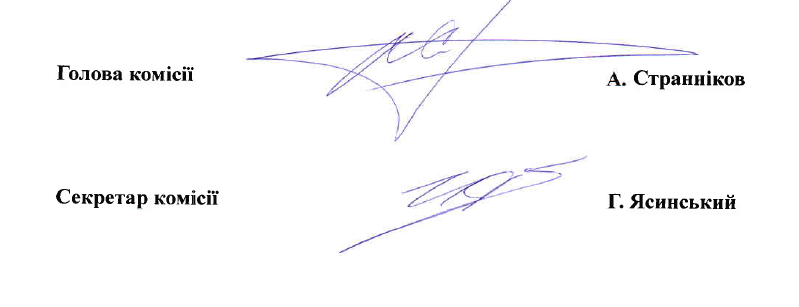 